Fakultas (Faculty)				: Ilmu KomputerProgram Studi (Study Program)			: Magister Teknik Informatika		Jenjang (Grade)	: S-2Mata Kuliah (Course)				: IT Project Management			SKS (Credit)	: 3		Semester (Semester) :  1Kode Mata Kuliah (Code)    				: MTIK-317					Sertifikasi (Certification) 	:        Ya (Yes)          Tidak (No) Mata Kuliah Prasyarat (Prerequisite) 		:  -										..............................................Dosen Koordinator (Coordinator)			:   -Dosen Pengampuh (Lecturer)				: 						       Tim (Team)                   Mandiri (Personal)Capaian Pembelajaran Mata Kuliah (Course Learning Outcomes) 	: Deskripsi Mata KuliahBahan KajianImplementasi Pembelajaran Mingguan (Implementation Process of weekly learning time) Pengalaman Belajar Mahasiswa (Student Learning Experiences) 	Studi kasus.Bentuk dan Bobot Penilaian Bentuk Penilaian	Tugas	= 20%	Kuis	= 20%	UTS/MID	= 25%	UAS	= 35%Bobot penilaian	≥ 85	= A	≥ 70 s.d < 85	= B	≥ 60 s.d < 70	= C	≥ 50 s.d < 60	= D	< 50      	= EBuku Sumber (References)Schwalbe, Kathy. (2009). Information Technology Project Management. Sixth edition. Course Technology. Augsburg. ISBN: 978-0324786927.Marchewka, Jack T. (2006). Information Technology Project Management: Providing Measurable Organizational Value. Second edition. Wiley. Illinois. ISBN: 978-0471715399.Antoni, D., Jie, F., & Abareshi, A. (2020). Critical factors in information technology capability for enhancing firm's environmental performance: case of Indonesian ICT sector. International Journal of Agile Systems and Management, 13(2), 159-181.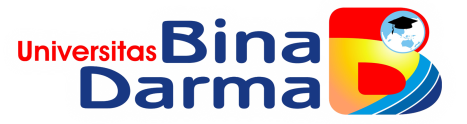 RENCANA PEMBELAJARAN SEMESTER (SEMESTER LESSON PLAN)Nomor DokFRM/KUL/01/02 RENCANA PEMBELAJARAN SEMESTER (SEMESTER LESSON PLAN)Nomor Revisi 02RENCANA PEMBELAJARAN SEMESTER (SEMESTER LESSON PLAN)Tgl. Berlaku 1 Januari 2018 RENCANA PEMBELAJARAN SEMESTER (SEMESTER LESSON PLAN)Klausa ISO 7.5.1 & 7.5.5Disusun oleh (Prepared by)Diperiksa oleh (Checked by)Disetujui oleh (Approved by)Tanggal Validasi (Valid date)Capaian Pembelajaran Lulusan Program Studi MTI (CPL)SikapPengetahuanKeterampilan UmumKeterampilan KhususBertakwa kepada Tuhan Yang Maha Esa dan mampu menunjukkan sikap religiusMenjunjung tinggi nilai kemanusiaan dalam menjalankan tugas berdasarkan agama, moral dan etika.Dapat berperan sebagai warga negara yang bangga dan cinta tanah air, memiliki nasionalisme serta rasa tanggungjawab pada negara dan bangsa.Dapat berkontribusi dalam peningkatan mutu kehidupan bermasyarakat, berbangsa, dan bernegara berdasarkan Pancasila.Dapat bekerja sama dan memiliki kepekaan sosial serta kepedulian terhadap masyarakat dan lingkungan.Dapat menghargai keanekaragaman budaya, pandangan, agama, dan kepercayaan, serta pendapat atau temuan orisinal orang lain.Taat hukum dan disiplin dalam kehidupan bermasyarakat dan bernegara.Menunjukkan sikap bertanggungjawab atas pekerjaan di bidang keahliannya secara mandiri.Menginternalisasi nilai, norma, dan etika akademik.Menginternalisasi semangat kemandirian, kejuangan, dan kewirausahaan Memiliki kemampuan memecahkan permasalahan sains dan teknologi dalam bidang Ilmu Komputer/Informatika melalui pendekatan inter atau multidisipliner.Mempunyai pengetahuan dan pemahaman sejumlah tema ilmu komputer, termasuk abstraksi, kompleksitas dan evolusi dari perubahan/pengembangan keilmuan dan prinsip-prinsip umum ilmu komputer seperti berbagi (sharing) sumber daya, keamanan (security) dan bekerja secara paralel (concurrency).Memiliki pengetahuan sesuai dengan capaian pembelajaran program studi S2 Ilmu Komputer pada “Domain Spesific” atau “Research” sesuai dengan konsentrasi Program Studi yaitu Enterprise IT Infrastructure, Enterprise Network Security, dan Enterprise Software Engineering.Mampu mengembangkan pemikiran logis, kritis, sistematis, dan kreatif melalui penelitian ilmiah, penciptaan desain atau karya seni dalam bidang ilmu pengetahuan dan teknologi yang memperhatikan dan menerapkan nilai humaniora sesuai dengan bidang keahliannya, menyusun konsepsi ilmiah dan hasil kajiannya berdasarkan kaidah, tata cara, dan etika ilmiah dalam bentuk tesis, dan memublikasikan tulisan dalam jurnal ilmiah terakreditasi tingkat nasional dan mendapatkan pengakuan internasional berbentuk presentasi ilmiah atau yang setara;Mampu melakukan validasi akademik atau kajian sesuai bidang keahliannya dalam menyelesaikan masalah di masyarakat atau industri yang relevan melalui pengembangan pengetahuan dan keahliannya.Mampu menyusun ide, hasil pemikiran, dan argumen saintifik secara bertanggung jawab dan berdasarkan etika akademik, serta mengkomunikasikannya melalui media kepada masyarakat akademik dan masyarakat luas.Mampu mengidentifikasi bidang keilmuan yang menjadi obyek penelitiannya dan memposisikan ke dalam suatu peta penelitian yang dikembangkan melalui pendekatan interdisiplin atau multidisiplin.Mampu mengambil keputusan dalam konteks menyelesaikan masalah pengembangan ilmu pengetahuan dan teknologi yang memperhatikan dan menerapkan nilai humaniora berdasarkan kajian analisis atau eksperimental terhadap informasi dan data.Mampu mengelola, mengembangkan dan memelihara jaringan kerja dengan kolega, sejawat di dalam lembaga dan komunitas penelitian yang lebih luas.Mampu meningkatkan kapasitas pembelajaran secara mandiri; danMampu mendokumentasikan, menyimpan, mengamankan, dan menemukan kembali data hasil penelitian dalam rangka menjamin kesahihan dan mencegah plagiasi.Mampu mendesain, menganalisis, dan mengimplementasikan behaviour sistem berbasis komputer yang berkualitas (terukur dan teruji) dengan mengaplikasikannya pada domain yang sesuai dengan konsentrasi Program Studi yaitu Enterprise IT Infrastructure, Enterprise Network Security, dan Enterprise Software Engineering berdasarkan kebutuhan dan keterbatasan sistem, serta mampu mengelolanya dengan tepat.Capaian Pembelajaran Mata Kuliah (CPMK)Mampu mendesain, menganalisis dan mengevaluasi prinsip-prinsip tingkat lanjut mengenai pemahaman tentang penetapan tata kelola proyek TI, pengelolaan risiko proyek TI, pengelolaan kualitas proyek TI, pengelolaan inisiasi proyek TI, pengelolaan perencanaan proyek TI, pengelolaan eksekusi proyek TI dan pengelolaan penutupan proyek TI.Mampu mendesain, menganalisis dan mengevaluasi prinsip-prinsip tingkat lanjut mengenai pemahaman tentang penetapan tata kelola proyek TI, pengelolaan risiko proyek TI, pengelolaan kualitas proyek TI, pengelolaan inisiasi proyek TI, pengelolaan perencanaan proyek TI, pengelolaan eksekusi proyek TI dan pengelolaan penutupan proyek TI.Deskripsi Singkat Mata KuliahMerupakan mata kuliah khusus pada konsentrasi Program Studi yaitu “Enterprise Network Security” yang memberikan gambaran mendesain, menganalisis dan mengevaluasi prinsip-prinsip tingkat lanjut mengenai pemahaman tentang penetapan tata kelola proyek TI, pengelolaan risiko proyek TI, pengelolaan kualitas proyek TI, pengelolaan inisiasi proyek TI, pengelolaan perencanaan proyek TI, pengelolaan eksekusi proyek TI dan pengelolaan penutupan proyek TI.Bahan Kajian (Materi Pembelajaran)Project Management OverviewWork Breakdown Structure (WBS)Using guidelinesAnalogy approach,  Top-down approach, Bottom-up approach, Mind-mapping approachEstablish ICT Project GovernanceManage and Control IT Project RisksManage ICT Project QualityManage ICT Project InitiationManage ICT Project Planning Manage ICT Project DeliveryManage ICT Project ClossureMingguSub CPMK(Kemampuan akhir yang direncanakan)Bahan Kajian/Materi Pembelajaran(Study Material)Bentuk dan Metode Pembelajaran(Learning Method)Sumber Belajar(Learning Resource)PenilaianPenilaianPenilaianMingguSub CPMK(Kemampuan akhir yang direncanakan)Bahan Kajian/Materi Pembelajaran(Study Material)Bentuk dan Metode Pembelajaran(Learning Method)Sumber Belajar(Learning Resource)Indikator(Indicator)Kriteria & bentukBobot1Mampu menganalisa dan mengembangkan prinsip-prinsip ikhtisar manajemen proyek IT besertastruktur rincian kerja Bagian 1(CPMK 1.1)Project Management OverviewKuliah dan Diskusi (Discovery Learning, Small Group Discussion)E-learning: https://elearning.binadarma.ac.idBuku Referensi [1] dan [2]Ketepatan dalam menganalisa dan mengembangkan prinsip-prinsip ikhtisar manajemen proyek IT besertastruktur rincian kerja Bagian 1Kriteria : Ketepatan dalam menganalisa dan mengembangkan prinsip-prinsip ikhtisar manajemen proyek IT besertastruktur rincian kerja Bagian 1Bentuk :Diskusi2Mampu menganalisa dan mengembangkan prinsip-prinsip ikhtisar manajemen proyek IT besertastruktur rincian kerja Bagian 2(CPMK 1.2)Work Breakdown Structure (WBS)Using guidelinesKuliah, Tugas dan Diskusi (Discovery Learning, Small Group Discussion)E-learning: https://elearning.binadarma.ac.idBuku Referensi [1] dan [2]Ketepatan dalam menganalisa dan mengembangkan prinsip-prinsip ikhtisar manajemen proyek IT besertastruktur rincian kerja Bagian 2Kriteria : Ketepatan dalam menganalisa dan mengembangkan prinsip-prinsip ikhtisar manajemen proyek IT besertastruktur rincian kerja Bagian 2Bentuk :Diskusi3Mampu menganalisis dan mengevaluasi pendekatan tertentu berdasarkan sistematika level dan percabangan dalam penyelesaiantugas – tugas proyek ITBagian 1 (CPMK 1.3)Analogy approachTop-down approachKuliah, Tugas dan Diskusi (Discovery Learning, Small Group Discussion)E-learning: https://elearning.binadarma.ac.idBuku Referensi [1] dan [2]Ketepatan dalam menganalisis dan mengevaluasi pendekatan tertentu berdasarkan sistematika level dan percabangan dalam penyelesaiantugas – tugas proyek ITBagian 1Kriteria : Ketepatan dalam menganalisis dan mengevaluasi pendekatan tertentu berdasarkan sistematika level dan percabangan dalam penyelesaiantugas – tugas proyek ITBagian 1 Bentuk :Diskusi4Kuis 1Kuis 1Kuis 1Kuis 1Kuis 1Kuis 110%E-learning: https://elearning.binadarma.ac.idBuku Referensi [1] dan [2]5Mampu menganalisis dan mengevaluasi pendekatan tertentu berdasarkan sistematika level dan percabangan dalam penyelesaiantugas – tugas proyek ITBagian 2 (CPMK 1.4)Bottom-up approachMind-mapping approachKuliah, Tugas dan Diskusi (Discovery Learning, Small Group Discussion)E-learning: https://elearning.binadarma.ac.idBuku Referensi [1] dan [2]Ketepatan dalam menganalisis dan mengevaluasi pendekatan tertentu berdasarkan sistematika level dan percabangan dalam penyelesaiantugas – tugas proyek ITBagian 2Kriteria : Ketepatan dalam menganalisis dan mengevaluasi pendekatan tertentu berdasarkan sistematika level dan percabangan dalam penyelesaiantugas – tugas proyek ITBagian 2 Bentuk :Diskusi6Mampu menganalisis dan mengevaluasi resiko dan perencanaan terhadap kontrol dan manajemen proyekt ICT pada domain pemerintah Bagian 1 (CPMK 1.5)Establish ICT Project GovernanceManage and Control IT Project RisksKuliah, Tugas dan Diskusi (Discovery Learning, Small Group Discussion)E-learning: https://elearning.binadarma.ac.idBuku Referensi [1] dan [2]Ketepatan dalam menganalisis dan mengevaluasi resiko dan perencanaan terhadap kontrol dan manajemen proyekt ICT pada domain pemerintah Bagian 1Kriteria : Ketepatan dalam menganalisis dan mengevaluasi resiko dan perencanaan terhadap kontrol dan manajemen proyekt ICT pada domain pemerintah Bagian 1Bentuk :Diskusi7Mampu menganalisis dan mengevaluasi resiko dan perencanaan terhadap kontrol dan manajemen proyekt ICT pada domain pemerintah Bagian 2 (CPMK 1.6)Establish ICT Project GovernanceManage and Control IT Project RisksKuliah dan Diskusi (Role-Play & Simulation, Small Group Discussion)E-learning: https://elearning.binadarma.ac.idBuku Referensi [1] dan [2]Ketepatan dalam menganalisis dan mengevaluasi resiko dan perencanaan terhadap kontrol dan manajemen proyekt ICT pada domain pemerintah Bagian 2Kriteria : Ketepatan menganalisis dan mengevaluasi resiko dan perencanaan terhadap kontrol dan manajemen proyekt ICT pada domain pemerintah Bagian 2Bentuk :Tugas dan Diskusi 15%8Ujian Tengah Semester (UTS)Ujian Tengah Semester (UTS)Ujian Tengah Semester (UTS)Ujian Tengah Semester (UTS)Ujian Tengah Semester (UTS)Ujian Tengah Semester (UTS)25%E-learning: https://elearning.binadarma.ac.idBuku Referensi [1] dan [2]9Mampu menganalisis dan mengevaluasi proses inisiasi dan kualitas proyek IT pada domain pemerintah atau organisasi Bagian 1 (CPMK 1.7)Manage ICT Project QualityManage ICT Project InitiationKuliah, Tugas dan Diskusi (Discovery Learning, Small Group Discussion)E-learning: https://elearning.binadarma.ac.idBuku Referensi [1] dan [2]Ketepatan dalam menganalisis dan mengevaluasi proses inisiasi dan kualitas proyek IT pada domain pemerintah atau organisasi Bagian 1Kriteria : Ketepatan dalam menganalisis dan mengevaluasi proses inisiasi dan kualitas proyek IT pada domain pemerintah atau organisasi Bagian 1Bentuk :Tugas dan Diskusi 25%10Mampu menganalisis dan mengevaluasi proses inisiasi dan kualitas proyek IT pada domain pemerintah atau organisasi Bagian 2 (CPMK 1.8)Manage ICT Project QualityManage ICT Project InitiationKuliah, Tugas dan Diskusi (Discovery Learning, Small Group Discussion)E-learning: https://elearning.binadarma.ac.idBuku Referensi [1] dan [2]Ketepatan dalam menganalisis dan mengevaluasi proses inisiasi dan kualitas proyek IT pada domain pemerintah atau organisasi Bagian 2Kriteria : Ketepatan dalam menganalisis dan mengevaluasi proses inisiasi dan kualitas proyek IT pada domain pemerintah atau organisasi Bagian 2  Bentuk :Tugas dan Diskusi 35%11Mampu menganalisis dan mengevaluasi perencanaan, eksekusi dan penutupan proyek IT Bagian 1 (CPMK 1.9)Manage ICT Project Planning Manage ICT Project DeliveryManage ICT Project ClossureKuliah dan Diskusi (Role-Play & Simulation, Small Group Discussion)E-learning: https://elearning.binadarma.ac.idBuku Referensi [1] dan [2]Ketepatan dalam menganalisis dan mengevaluasi perencanaan, eksekusi dan penutupan proyek IT Bagian 1Kriteria : Ketepatan dalam menganalisis dan mengevaluasi perencanaan, eksekusi dan penutupan proyek IT Bagian 1Bentuk: Tugas dan Diskusi 45%12Kuis 2Kuis 2Kuis 2Kuis 2Kuis 2Kuis 210%E-learning: https://elearning.binadarma.ac.idBuku Referensi [1] dan [2]13Mampu menganalisis dan mengevaluasi perencanaan, eksekusi dan penutupan proyek IT Bagian 2 (CPMK 1.10)Manage ICT Project Planning Manage ICT Project DeliveryManage ICT Project ClossureKuliah dan Diskusi (Role-Play & Simulation, Small Group Discussion)E-learning: https://elearning.binadarma.ac.idBuku Referensi [1],  [2] dan [3]Ketepatan dalam menganalisis dan mengevaluasi perencanaan, eksekusi dan penutupan proyek IT Bagian 2Ketepatan dalam menganalisis dan mengevaluasi perencanaan, eksekusi dan penutupan proyek IT Bagian 2Bentuk :Diskusi14Mampu menganalisis dan mengevaluasi perencanaan, eksekusi dan penutupan proyek IT Bagian 3 (CPMK 1.11)Manage ICT Project DeliveryClossure and ensuring Scope BaselineKuliah dan Diskusi (Discovery Learning, Project Based Learning, Small Group Discussion)E-learning: https://elearning.binadarma.ac.idBuku Referensi [1],  [2] dan [3]Ketepatan dalam menganalisis dan mengevaluasi perencanaan, eksekusi dan penutupan proyek IT Bagian 3Kriteria : Ketepatan dalam menganalisis, menganalisis dan mengevaluasi perencanaan, eksekusi dan penutupan proyek IT Bagian 3 Bentuk :Diskusi15Mampu menganalisis dan mengevaluasi perencanaan, eksekusi dan penutupan proyek IT Bagian 4 (CPMK 1.12)Manage ICT Project DeliveryClossure and ensuring Scope BaselineKuliah dan Diskusi (Discovery Learning, Project Based Learning, Small Group Discussion)E-learning: https://elearning.binadarma.ac.idBuku Referensi [1],  [2] dan [3]Ketepatan dalam menganalisis dan mengevaluasi perencanaan, eksekusi dan penutupan proyek IT Bagian 4Kriteria : Ketepatan dalam menganalisis dan mengevaluasi perencanaan, eksekusi dan penutupan proyek IT Bagian 4Bentuk :Tugas dan Diskusi5%16Ujian Akhir Semester (UAS)Ujian Akhir Semester (UAS)Ujian Akhir Semester (UAS)Ujian Akhir Semester (UAS)Ujian Akhir Semester (UAS)Ujian Akhir Semester (UAS)35%